Lone Star (Tyler) Softball Chapter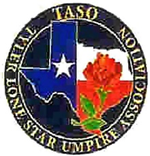 Texas Association of Sports OfficialsOscar Strain – PresidentOscar57494@hotmail.comChuck Allen –Secretary   Callen5270@yahoo.com@gmail.com                    P.O. Box 7654Tyler, TX 75711-7654Member RegistrationName:  _______________________________________________________Address: ______________________________________________________City/Zip Code: __________________________________________________Phone #: ______________________________________________________Email Address: _________________________________________________Have you Registered with TASO:   Y / NHave you called High School Softball before:  Y / N    If yes, then what chapter and when: ______________________________	We will need a release from that chapter for you to callI understand I must make 60% of Chapter Meetings:  Y / NI understand I must umpire in the Chapter Softball Tournament:  Y / NI understand if I am not in good standing with the Chapter I may be fined:  Y / NNext of Kin:__________________________________________ Phone:__________________I understand I shall be in good standing with UIL, TASO, and Chapter Requirements:  Y / N______________________________________________________________For Chapter Use Only:Date Submitted: _______________Dues Paid:  Amount__________  Check / Cash